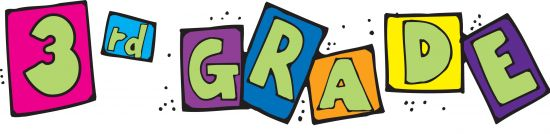 Welcome to 3rd grade, it’s going to be a great year! As we start the year as 3rd graders there are a few supplies we will need.  The following is a list of supplies you will need to bring to the first day of school.16 large glue sticks3 boxes of 12 pencils (pre-sharpened, if possible)4 black dry erase markers4 pink or white rectangle erasers1 pair of scissors2 boxes of Crayola crayons (24 pack)1 pack of Crayola colored pencilsPost-it notesEarbuds/headphones1 10 or 12 pack of thick Crayola markers3 plastic 2-pocket folders (green, blue, red)2 folders of their choosing1 soft pencil case (pouch)2 boxes of tissues2 composition notebooks2 thin black Sharpies1 JUMBO book sock1 regular book sockThank you,Ms. Piccinich